Túrakód: TK-R_DK-n_+  /  Táv.: 89,4 km  Szintidő: 6:37 óra, (átlagseb.: 13,51 km/h  /  Frissítve: 2020-10-16Túranév: Kerékpáros Terep-túra rövidtáv DK-negyed_+Résztávokhoz javasolt rész-szintidők (kerekített adatok, átlagsebességgel kalkulálva):Feldolgozták: Baráth László, Hernyik András, Valkai Árpád, 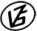 Tapasztalataidat, élményeidet őrömmel fogadjuk! 
(Fotó és videó anyagokat is várunk.)RésztávRésztávRész-szintidőRész-szintidőTK-R_DK-n_+_01-rtRajt-Cél  (Dózsa-ház) - 10 öles erdősáv0:340:34TK-R_DK-n_+_02-rt10 öles erdősáv - Mihási akác-sor0:461:20TK-R_DK-n_+_03-rtMihási akác-sor - Furioso Emlékpark0:462:06TK-R_DK-n_+_04-rtFurioso Emlékpark - Horthy-fa0:482:53TK-R_DK-n_+_05-rtHorthy-fa - Árpád-halom0:583:51TK-R_DK-n_+_06-rtÁrpád-halom - Cserna-féle szélmalom0:494:40TK-R_DK-n_+_07-rtCserna-féle szélmalom  - Csúcstelek kőris-sor0:154:55TK-R_DK-n_+_08-rtCsúcstelek kőris-sor  - Dónát, csatornapart (1)0:275:22TK-R_DK-n_+_09-rtDónát, csatornapart (1)  - Aradi út (4445)0:235:43TK-R_DK-n_+_10-rtAradi út (4445)  - Termál-tó Ökoturisztikai bázis0:356:18TK-R_DK-n_+_11-rtTermál-tó Ökoturisztikai bázis  - Rajt-Cél  (Dózsa-ház)0:196:37